Core& Combined – Solution RequirementsPart A (Common Requirements) and Part B (Category Specific Requirements) Signing pagesVersion: 14 December 2020Guidance notes:  This Agreement is for low risk procurement up to $1,000,000 (exclusive of GST).  Refer to Core& Guidelines for further details.This Agreement is a consolidated version, designed to be used where procurement involves more than one type of Solution Requirements.This is an Agreement for the procurement of:to meet the following business need:Selected categories:  This procurement relates to the following categories:Please select from the following categories: 	As-A-Service	Professional Services 	Licensed Software	HardwareThis agreement is made up of:the core terms – version: 1 December (“Core Terms”)the solution requirements specified in Part A (Common Requirements) and Part B (Category Specific Requirements) for each of the procurement categories selected above (“Solution Requirements”)any documents attached to the Solution Requirements (this “Agreement”).Any document in this list takes priority over those documents listed after it. Any terms that conflict with, or limit the operation of, a document earlier in the list will have no legal effect.  Section 12 (Seller Terms) of these Solution Requirements applies to the incorporation of any Seller Terms.Signing Pages (cont)This Agreement is between:“us” the Buyer “you” the Seller Solution Requirements – Part A (Common Requirements)The following requirements apply to this procurement. They are the common requirements which apply to all of the selected categories identified on the Signing Page.1. Terms used in these Solution RequirementsCapitalised terms used in these Solution Requirements:have the meaning set out in these Solution Requirementsor if not defined in these Solution Requirements, have the meaning given in the Core TermsReferences to “Solution Requirements” are references to:these Solution Requirements – Part A (Common Requirements); andthe Solution Requirements – Part B (Category Specific Requirements) The detailed scope of this procurement is documented in the Solution Requirements – Part B (Category Specific Requirements). The aggregate scope is referred to throughout this Part A as the “Required Solution”2. Agreement Period You will provide the Required Solution for the “Agreement Period”:commencing on the Commencement Date set out below:and continuing until the termination or expiry of all of the Solution Requirements – Part B (Category Specific Requirements) and any disengagement services we ask you to perform.  If required by us, you must provide a disengagement services plan within 3 months of the Commencement Date, addressing: and after termination or expiry of the Agreement, you must provide the disengagement services in accordance with the disengagement services plan that we have accepted.Details relating to the duration of the term for each individual category are set out below. 3. Your contact person for notices and any issues relating to this Agreement4. Our contact person for notices and any issues relating to this Agreement5. Summary details of Fees payable under this AgreementWe will pay the following fees under this Agreement: 5. InvoicingYou may invoice at the frequency specified below:Invoices should be sent to the following contact details:6. Subcontracting To subcontract any significant part of the Agreement, you must first have our consent.  The full names and roles of those approved subcontractors are specified below:7. Additional security requirementsIn addition to the security requirements contained in clause 9 (Security) of the Core Terms, you must comply with the additional security requirements set out below: 8. Location of Buyer Data You must comply with clause 8 (Privacy) of the Core Terms, which prohibits you from transferring Personal Information outside Australia or accessing Personal Information from outside Australia. You must not transfer any Buyer Data outside Australia except where we expressly consent to certain additional locations (at our election): in those limited circumstances which: do not involve the transfer of, or access to, Personal Information outside Australia; and are limited to testing or development worksubject to conditions which ensure that our Personal Information is managed in accordance with our obligations under the State Records Act 1998 (NSW)).Details of any such consents provided by us (and the relevant conditions on which those consents are granted) are set out below:9. Managing Buyer data You must ensure that all Buyer Data in your possession, or otherwise managed by you, is retained throughout the Agreement Period and managed in accordance with the following requirements:10. Relevant policies and standardsYou must comply with the following policies and/or standards relevant to the Required Solution: ICT accessibility:  Where required by us, the Required Solution must meet Accessibility Standard AS EN 301 549. 11. InsuranceYou must hold and maintain each of the following types of insurances, for the periods and in the amounts specified below:public liability insurance with an indemnity of at least $5 million in respect of each claim, to be held for the Agreement Period.product liability insurance with an indemnity of at least $5 million for the total aggregate liability for all claims, to be held for the Agreement Period.workers’ compensation insurance in accordance with applicable laws.professional indemnity insurance of $1 million for all claims made by us, to be held for the Agreement Period and for at least four years after the end of the AgreementBy exception, where we specify alternative insurance requirements below, you must comply with those requirements: 12. Seller TermsWhere you: attach any additional terms include any additional terms in your response to information requested (including where incorporated by reference)or include additional terms in any other materials or documents, including in the course of performing the Servicesthose additional terms (Seller Terms) will have no legal effect where:they conflict with, or limit, the operation of the Core Terms or the Solution Requirementsthey attempt to vary or expand the scope of any contractual matters governed by the Core Terms or the Solution Requirementsor they attempt to increase the scope of our legal obligations to you – including in relation to any additional liability, indemnities or payment obligations13.  Add attachments if requiredYou may attach responses to the information requested in any part of the Solution Requirements where additional space is required to complete those details.Where you add any Seller Terms, they will be subject to the terms set out in section 12 (Seller Terms).Please identify each attachment below:Solution Requirements – Part B (Category Specific Requirements)The attached requirements apply to each of the selected categories of procurement.  The selected categories for this Agreement are identified on the Signing Page.Part B – Solution Requirements for As-A-Service[include]Service descriptionYou will provide the following “As-A-Service Solution” to us:Who can use the As-A-Service SolutionThe following people, or group, can use the As-A-Service Solution:Details of Fees for the As-A-Service SolutionThe Fees for the As-A-Service Solution comprise:The fees include all taxes, except GST. In addition, we will pay GST in accordance with applicable law.Estimated volumes and spend assumptions.We estimate our approximate spend below.  This is solely for our own internal purposes to assist in assessing the fees payable on a consumption basis and is not in any way contractually binding.You must tell us if you become aware that we are likely to exceed these estimates. Intellectual propertyYou license us to use the As-A-Service Solution and any accompanying materials for the Agreement Period.New MaterialsUnder the Core Terms, any New Materials you create are owned by you and licensed to us - unless alternative arrangements are included here in the Solution Requirements.  For this As-A-Service Solution, the following alternative arrangements apply:Availability hoursYou must make the As-A-Service Solution available to us: in accordance with the following availability commitments:and in accordance with any other service levels specified below: SupportIf the As-A-Service Solution fails to comply with the Agreement, you must fix the problem as soon as reasonably possible and in accordance with relevant service levels. You must provide help desk services as follows: Performance monitoring and reportingYou will provide the following performance monitoring and reporting: LocationsYou must only perform work associated with the As-A-Service Solution - including development work, hosting, operations, support and maintenance, and any work performed via remote access -  in Australia, and from the following locations approved by us outside Australia (if any):Changes to the As-A-Service SolutionWe expect you will make changes to the As-A-Service Solution to ensure it keeps pace with technological advancements and improvements in methods of delivery.This does not entitle us to new products or functionality which are not contemplated under this Agreement and are separately priced.Regardless of any such changes, you must ensure the As-A-Service Solution continues to meet all of the requirements under this Agreement.Part B - Solution Requirements for Professional Services Scope of the Professional ServicesYou agree to provide the following “Professional Services”:RequirementsYou agree to provide Professional Services in accordance with the following requirements:DeliverablesAs part of your Professional Services, you will provide these Deliverables:MilestonesIn performing the Professional Services, you agree to the following “Milestones” – together with the relevant “Acceptance Criteria” and “Milestone Dates” set out below:To achieve a Milestone, the relevant Acceptance Criteria must be met by the specified Milestone Date, and confirmed by us in writing.Project scheduleProject schedule requirements: (choose option 1, 2 or 3 and mark with an X).Any changes to the project schedule will not change the Milestones. You must meet the Milestones unless they are changed through a variation to this Agreement. Out of scopeThe following are excluded from the scope of Professional Services: PersonnelThe Professional Services will be performed by: GovernanceYou agree to participate in our governance, including attending meetings and providing status updates, on request.ReportingYou agree to provide the following reporting to us.Buyer dependenciesWe understand that you are relying on us for the items listed below (“Dependencies”):If we are unable to provide or perform any of these Dependencies, you are excused from performing the Agreement to the extent that you are impeded by the particular Dependency.Fees optionsSelect an option below: (choose option 1 or 2 and mark with an X).If requested, you must provide documentation to show how your fee was calculated.We will pay the fees specified below. We will also pay GST in accordance with applicable law. Option 1: Fixed feesFor Option 1, fees are payable as follows:the fixed fees below are the maximum amount payable by us in connection with the Professional Services and the deliverables specified in section 3 (“Deliverables”) of these Solution Requirements for Professional Servicesthe fixed fees include all taxes, except GST.the fixed fees include all expenses, unless listed in section 13 (“Expenses”) of these Solution Requirements for Professional Services.where you have calculated the fixed fees based on certain assumptions, they must be stated below.you can invoice us for the fixed fees after we give you written confirmation the applicable Milestone has been achieved.Calculation of fixed fees payable: Assumptions made in calculating fixed fees: Option 2: Capped times and materialsWhere fees are payable on a capped time and materials basis, you must: specify Estimated Fees, based on your “Professional Services Rate Card” and any assumptions set out below (Estimated Fees)use your best endeavours to keep within the Estimated Fees (or any updated estimates approved by us).only charge for time spent in providing the Professional Services and Deliverables and any other tasks requested by us.not charge for time spent in account or relationship management and related functions.submit a time summary to us for each of the personnel charged on a weekly basis, or as otherwise agreed.notify us promptly if your Estimated Fees may be exceeded, or if you become aware any of your assumptions set out below are incorrect.invoice us following the end of each month the Professional Services and Deliverables are provided.We will not pay any fees that exceed your Estimated Fees, except where we approve updates to your Estimated Fees in writing. Estimated Fees payable: (complete if Option 2 is selected).Assumptions made in calculating Estimated Fees: (complete if Option 2 is selected).Professional Services Rate CardPlease provide your Professional Services Rate Card below:ExpensesYou can only claim expenses:within the scope set out below.with our prior written approval.in accordance with our expense policy.without any profit margin or mark-up.if you provide copies of all receipts. Intellectual property rightsNew MaterialsUnder the Core Terms, any New Materials you create are owned by you and licensed to us - unless alternative arrangements are included here in the Solution Requirements.For Professional Services, the following alternative arrangements apply:all Deliverables you develop and provide to us are part of our Confidential Information and will be owned by us from the time they are created.where any Deliverables incorporate your Existing Materials, you license us to use those Existing Materials on a perpetual, non-exclusive, royalty-free basis as part of the Deliverables.ExceptionsAs an exception, we will not own the following Deliverables, but you license us to use them for any purpose other than commercial exploitation: Part B - Solution Requirements for Licensed Software These Solution Requirements for Licensed Software are made up of:Division 1:  SoftwareDivision 2:  Support & Maintenance ServicesDivision 3:  Fees and general termsDivision 1: SoftwareScope of SoftwareYou will provide the following “Licensed Software” to us, with the functions and features as described below:Any user materials you provide with the Software must be complete and of sufficient quality to enable a competent user to exercise the rights of use under this Agreement.The Software, including any fixes, patches, upgrades, new releases and enhancements, must be free of any harmful code or any defect that when as permitted under this Agreement the Software is used by us in our devices or systems, would impair or interfere with their operation.What is the licensing model? The Software is licensed to us in accordance with the following licensing model and licensing metrics:Specific details of the licensing metrics are as follows:If the number of fully paid-up licences exceeds our requirements at any time:you agree that we may by notice to you novate our excess licences (including associated rights and obligations) to another NSW government agency or entitythe novation of any excess licences will take effect from the date the relevant NSW government agency or entity consents to the novationwe will notify you of the effective novation date and all relevant details of the incoming NSW government agency or entityfrom the effective novation date, the relevant NSW government agency or entity is responsible for compliance with this Agreement in its use of the licences and associated serviceswe remain responsible for our acts and omissions in relation to the novated licences that occurred before the effective novation dateNew MaterialsUnder the Core Terms, any New Materials you create are owned by you and licensed to us - unless alternative arrangements are included here in the Solution Requirements.  For this Software, the following alternative arrangements apply:Delivery of SoftwareYou will deliver the Software to us as follows:Our rights in relation to the SoftwareYou license us to use the Software and any accompanying materials for the Licensing Period.  Any third-party components of the Software are licenced to us on the same terms as this Agreement (unless expressly agreed otherwise between the parties).You will deliver the Software to us by the following means:We may:access, use, install, test and run the Software on our devices or our systems in any of our environmentsconfigure, adapt and create derivatives of the Software using the tools and functionality that you make availablemake copies of the Software for evaluation, training, disaster recovery, back up and archiving purposesafter termination or expiry of this Agreement, retain a copy of the Licensed Software and any user materials as required for our record keeping purposes or applicable lawexercise the following additional rights:Our obligationsWe must:include your copyright and proprietary notices on each copy of the Software keep written records of the location and use of each copy of the Softwareprovide a copy of such records to you on requeston reasonable notice, allow you to appoint an independent auditor to verify that we are using the Software in accordance with this Agreement.  You cannot install any tools or applications on our systems to conduct software audits unless we agree in advance. If the results of an audit demonstrate that our usage of the Software has exceeded our licensing rights, we will pay for those additional licences on the same terms under this Agreement, without any penalties. We will not do anything to prejudice your right, title and interest in the Software that is inconsistent with our rights under this Agreement. We will not:reverse engineer, decompile or disassemble the Softwaredistribute, transfer, sublicense, rent or lease the Softwareor remove or alter any of your proprietary marks, branding or notices on the Software or the user materialsexcept as permitted under this Agreement or applicable law. The following additional restrictions will apply (if any): AcceptanceIf we do not require acceptance testing of the Software, the Software is accepted by us on the expiry of seven days after we receive the licence keys or licence confirmations which enable us to download the Software (7 Day Acceptance Period), except where we notify you during that 7 Day Acceptance Period that the Licensed Software does not comply with this Agreement.Where we do require acceptance testing, the following process applies:The Software is accepted by us:when we first use the Software in a production environment.when we notify you that we accept the Software following acceptance testing.or 30 days following installation of the Software on our systems, except where we notify you that the Software does not comply with this Agreementwhichever occurs first. You must promptly remedy or replace any Software or any licence keys that do not comply with this Agreement.  Where you fail to do so within a reasonable period, we may give you notice of termination under clause 16 (Termination for cause) of the Core Terms, following which you will have a further 14 days to remedy such failure before termination takes effect.    You are not required to remedy or replace the Software if the defect is caused by: our failure to comply with the terms of this Agreementour use of the Software in ways that do not comply with the user materialsmodifications to the Software that are not made by you or authorised by you under this Agreementour use of the Software in combination with other products that adversely affects the performance of the Softwareharmful code that is introduced into the Software by us or by others acting on our behalf. Open source componentsChoose option 1 or 2 and mark with an X:You must ensure that the use of open source components: does not impede your ability to comply with your obligations under this Agreementdoes not require us to disclose, license or otherwise make available any of our materials or Buyer Data to any third party.Division 2: Support & Maintenance Services ServicesYou must:Select relevant options and mark with an X.Support & Maintenance Services“Support & Maintenance Services” comprise the Maintenance Services and Support Services set out in this Division 2 of these Solution Requirements for Licensed Software. Where we elect to acquire Support & Maintenance Services for the Software, you must provide them to a standard that ensures that the Licensed Software continues to perform in accordance with this Agreement and the user materials.Maintenance Services “Maintenance Services” comprise:fixes, patches, upgrades, new releases and enhancements of the Software and updated user materials as you generally make available to your customers, which we may take up at our optionany additional Maintenance Services specified below: For each new release or version the Software, you must offer Maintenance Services for a minimum period of 2 years after you deliver it to us, and we may procure those Maintenance Services at our election. Support Services “Support Services” include the following helpdesk services:[Complete details or write “not applicable”] “Support Services” also include: Excluded ServicesThe following services are excluded from the scope of Support & Maintenance Services: Locations for Support ServicesYou must only perform Support Services (including those Support Services performed via remote access) in Australia, and from the following locations approved by us outside Australia (if any):Support requestsWe will provide you with the following details when we issue a request for Support Services:Software version or release number and/or licence keyssummary of defect or incident priority level that we have allocated to the problemdetails of investigations we have undertaken and our findings any logs, screenshots, error messages or other diagnostic information that we have availableany additional requirements set out below:Service LevelsYou will process our support requests and provide Support Services in accordance with the following “Service Levels”: Defects or incidents which occur in the operation of the Software will be classified as follows:Service credits:  Where you fail to achieve the Service Levels, then you must provide service credits or rebates where set out below. Escalation process for Support & Maintenance ServicesIf we are not satisfied with how our support request has been managed, we may escalate our concerns to the following contacts: Division 3: Fees and General Terms Details of Fees The Fees for Software and Support & Maintenance Services are calculated as follows:The fees include all taxes, except GST. In addition, we will pay GST in accordance with applicable law. Part B - Solution Requirements for Hardware These Solution Requirements for Hardware are made up of:Division 1:  HardwareDivision 2:  Warranty ServicesDivision 3:  Fees and general termsDivision 1: HardwareScope of HardwareYou agree to provide the following “Hardware” to us:Any user materials you provide with the Hardware must be complete and of sufficient quality to enable a competent user to operate the Hardware.Technical RequirementsThe Hardware must meet the following “Technical Requirements”:DeliveryYou must deliver the Hardware:You must pack and protect the Hardware so that it arrives at our site without any defects.On delivery, you must provide to us:a delivery note listing all items and quantities included in the deliverytest results, manuals, instructions, procedures and drawings required for the safe handling, transport, storage, commissioning and decommissioning, use, operation, maintenance, repair and disposal of the Hardwareall consumables and installation materials required for installation, testing and commissioning of the Hardware, if we are performing these tasksany other requirements set out below (if any):You must, at your own expense, remove or dispose of in an environmentally responsible way all packing materials used for delivering the Hardware to our nominated site.Risk and titleRisk in the Hardware will transfer to us on delivery of the Hardware in accordance with our delivery instructions set out in section 3 (“Delivery”) of these Solution Requirements for Hardware.Hardware and replacement parts The Hardware and any replacement parts must:be new, unused and be recently manufactured unless we agree otherwisebe free from defects, omissions in design, materials and workmanshipbe of merchantable quality and comply with all lawscomply with the Technical Requirementsperform in accordance with this Agreementbe capable of being used and operated in accordance with the user materialsbe free of any charge or liability on title passing to us.Software Components You licence to us the intellectual property rights in the Software Components to use, operate and maintain (as applicable) the Hardware in accordance with the Technical Requirements.The licence is non-exclusive, transferable only with the Hardware, perpetual and royalty free. We will not:reverse engineer, decompile or disassemble the Software Componentsdistribute, transfer, sublicense, rent or lease the Software Componentsremove or alter any of your proprietary marks, branding or notices on the Hardware and the user materialsexcept as permitted under this Agreement or under applicable law. Where any additional restrictions are required in relation to our use of the Software Components, they may be specified below:New MaterialsUnder the Core Terms, any New Materials you create are owned by you and licensed to us - unless alternative arrangements are included here in the Solution Requirements.  For the Software Components, the following alternative arrangements apply:The Software Components, including any fixes, patches, upgrades, new releases and enhancements, must be free of any harmful code or any defect that would impair or interfere with the operation of the Hardware in accordance with the Technical Requirements. Right to reject HardwareIf we reject the Hardware you must promptly collect and repair or replace the Hardware at your cost. If the Hardware is collected for repair, risk will revert to you when collected by you or delivered to a carrier for return to you for repair.If the Hardware is rejected and returned, title and risk will revert to you when delivered to a carrier for return.Division 2: Warranty ServicesWarranty Services“Warranty Services” comprise the services set out in this Division 2 of these Solution Requirements for Hardware You must provide Warranty Services to a standard that ensures that the Hardware continues to perform in accordance with this Agreement and the user materials throughout the Warranty Period.Scope of Warranty Services  “Warranty Services” comprise the following services:Commissioning servicesBasic maintenance servicesHelp desk supportRelocation servicesOther servicesCommissioning servicesYou must provide the commissioning services selected by us below:Select relevant options and mark with an X.Basic maintenanceYou must:maintain the Hardware (including Software Components) to a standard that ensures continuous performance in accordance with this Agreementmake available all fixes, patches, upgrades, new releases and enhancements for the Software Components as they are generally made available to your other customers in Australiaundertake problem detection, system checks, replacement of unserviceable parts and consumable items, cleaning, lubrication and adjustment of mechanical and electro-mechanical devices in accordance with the manufacturer’s instructionsundertake any engineering changes that are required by the manufacturer or applicable lawsupply replacement parts for the Hardware on a timely basis to enable the Hardware to continue to perform in accordance with this Agreementmaintain and provide to us, on request, records of the type of services provided - including when the service event occurs, issues arising, repairs undertaken, parts and consumables replaced and remaining warranty obligations that apply.Help deskYou must provide the following help desk support:We will provide you with the following details when we issue a request for help desk services:Hardware identifying informationsummary of defect or incidentpriority level that we have allocated to the problemdetails of investigations we have undertaken and our findings any logs, screenshots, error messages or other diagnostic information that we have availableand any other information you reasonable requireRelocationOn reasonable notice, we may relocate the Hardware as required for our business purposes and will provide to you details of the new location and when the decommissioning and recommissioning of the Hardware will occur (to be performed at our cost).  Other ServicesYou also agree to provide the following services to us for the Hardware:Title and risk in the replacement parts transfers to us on installation.Title and risk in the replaced parts revert to you on their removal by you or on behalf. Access to our premisesYou may access our premises to deliver, install, test, commission, repair or maintain the Hardware where so required under this Agreement.When on our premises, you must follow our reasonable safety and security procedures as we require.Service LevelsYou will process our support requests and provide Warranty Services in accordance with the following “Service Levels”: Defects or incidents which occur in the operation of the Hardware will be classified as follows:Service credits:  Where you fail to achieve the Service Levels, then you must provide service credits or rebates where set out below.  ExceptionsYou are not required to remedy or replace the Hardware if a defect is caused by: fair wear and tearour failure to comply with the terms of this Agreementour actions or decisions which prevent you from implementing engineering changes recommended by the manufacturer or required by lawour use of the Hardware in ways that do not comply with the user materialsmodifications to the Hardware that are not made by you or authorised by you under this Agreementrelocation, reinstallation, decommissioning or recommissioning of the Hardware that is not by you or authorised by you under this Agreement.failure of electrical power or operation of the Hardware by us in environmental conditions that are not recommended in the user materialsour use of consumables or replacement parts of the Hardware that are not recommended by you and adversely affect the performance of the Hardware harmful code that is introduced into the Hardware by us or by others acting on our behalf.Escalation process for Warranty ServicesIf we are not satisfied with how our service request has been managed, we may escalate our concerns to the following contacts:Division 3: Fees and general termsCalculation of Fees Fees for the Hardware and the Warranty Services are calculated as follows:The fees include all taxes, except GST. In addition, we will pay GST in accordance with applicable law. 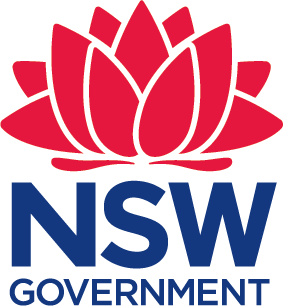 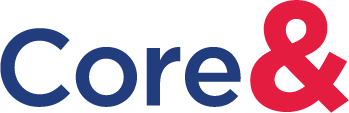 Add summary details:  name of supplier and overview of Solution Requirements to be providedAdd business need if appropriateThe “Solution Requirements” are made up of: “Solution Requirements – Part A (Common Requirements)”:  being those common requirements which apply to all of the selected categories identified on the Signing Page; and“Solution Requirements – Part B (Category Specific Requirements)”:  being those requirements which relate to each specific category of procurement.  The selected categories for this Agreement are identified on the Signing Page. Name of Buyer: [Add Department name]for and on behalf of the Crown in Right of the State of New South WalesABN:  Signed by Buyer’s authorised representative (without personal liability):Print name: Witnessed by:Print name:Date:Name of Seller: Add correct details of the relevant legal entityABN:  Signed by Seller’s authorised representative:Print name:Witnessed by:Print name:Date:Commencement Date: Add Commencement DateAdd details or state “not applicable”Category specific details relating to Agreement Period:  Tick the relevant categories and complete duration details for each relevant category:Category specific details relating to Agreement Period:  Tick the relevant categories and complete duration details for each relevant category:Category specific details relating to Agreement Period:  Tick the relevant categories and complete duration details for each relevant category:☐	As-A-ServiceAs-A-Service term:  __________________________________________As-A-Service term:  __________________________________________☐	Professional Services☐ Option 1: Add term for Professional Services☐	Professional Services☐ Option 2:Until all obligations are completed under this Solution Requirements for Professional Services.☐	Licensed SoftwareLicensing Period:Licensing Period:Licensing Period:☐	Licensed Software☐ Option 1 Perpetual Software is licensed on a perpetual basisSoftware is licensed on a perpetual basis☐	Licensed Software☐ Option 2 Term LicenceSoftware is licensed for the initial Licensing PeriodSpecify initial licensing period☐	Licensed Software☐ Option 2 Term LicenceOn 30 days’ notice, we may extend the Licensing Period for:Add renewal period(s) or state “not applicable”☐	Licensed SoftwareSupport and Maintenance Period:Support and Maintenance Period:Support and Maintenance Period:☐	Licensed SoftwareInitial Support & Maintenance Period:Initial Support & Maintenance Period:Add initial Support & Maintenance Period☐	Licensed SoftwareOn 30 days’ notice, we may extend the Support & Maintenance Period for:On 30 days’ notice, we may extend the Support & Maintenance Period for:Add renewal period(s) or state “not applicable”☐	HardwareWarranty Services Period:  ____________________________________________Warranty Services Period:  ____________________________________________Warranty Services Period:  ____________________________________________Name:Role:Phone:Email:Address: Name:Role:Phone:Email:Email:Address: CategoryFees Insert total amount of fees payable over the Agreement Period according to category.  Full details of how Fees are calculated for each category should be included in Solution Requirements Part B. 	As-A-Service$	Professional Services$ Indicate whether fees are fixed or capped at $ level according to Part B options	Licensed Software$	Hardware$Agreement Total ex. GST$GST$Agreement Total incl. GST$Add invoicing frequency according to category if applicableName: Role:Phone: Email:No.SubcontractorRoleCategory1.[Add subcontractor name if required — or write “Not applicable”][Add subcontractor role if required — or write “Not applicable”]2.Add additional security requirements according to relevant category  if appropriate – or write “Not applicable”Add additional locations where Buyer Data may be stored / processed / accessed outside Australia (in the limited circumstances set out above), together with details of the conditions applying – or state “not applicable”Encryption requirements: data at rest. data in transit. Add requirements – or write “Not applicable”Requirements relating to the storage of Buyer Data:  Add requirements – or write “Not applicable”Technical mechanisms and processes for enabling us to access / extract Buyer Data at any time: Add requirements – or write “Not applicable”Controls to be applied by you for managing access to our Buyer Data: Add requirements – or write “Not applicable”Technical arrangements for extracting and returning Buyer Data at the end of the Agreement Period: Add requirements – or write “Not applicable”Technical arrangements for destruction of Buyer Data to prevent reconstitution of the Buyer DataAdd requirements – or write “Not applicable”Buyer to add relevant NSW Government policies and standards – or write “Not applicable”Specify which areas of the Accessibility Standard AS EN 301 549 are required – or write “Not applicable”Buyer to complete alternative insurance requirements if applicable.  Refer to relevant prequalification scheme for guidelines on insurance requirements.NumberDocument DescriptionDateVersionAdd service description. Refer to attachment or link if required Add the scope of the group of users permitted to use the As-A-Service Solution. For example, this may be a specified number of users, an entire agency, or may be linked to pricing rangesInclude all relevant details of how fees are calculated excluding GST. Add estimated volumes and spend assumptionsAdd alternative intellectual property arrangements for the As-A-Service Solution – or write “Not applicable”Add availability commitments for the As-A-Service SolutionAdd service levels, and refer to attachment or link if required. As an example, relevant service levels may include: performance, security, no data loss, provisioning time, service restoration timeHelp desk services:Add help desk services descriptionHelp desk hours:  Add help desk hoursHelp desk contact details: Add help desk contact detailsReporting on performance of the As-A-Service Solution:Add reporting on performance requirementsTechnical arrangements for enabling our performance monitoring of the As-A-Service Solution at any time:  Add technical arrangements for performance monitoringLocations for all components of your As-A-Service Solution, including production systems, which are outside Australia:  Add locations for all components of your As-A-Service Solution that are outside Australia - otherwise write “Not applicable”Locations for work associated with the As-A-Service Solution that is performed outside AustraliaAdd locations where work may be performed outside Australia, and the type of work that is approved to be performed outside Australia  – otherwise write “Not applicable”Add Professional Services – refer to attachment or link if requiredAdd requirements for the delivery of Professional Services, including an attachment or link if required – or write “Not applicable”.   Requirements documents could include specifications, methodology documentation, technical architecture documentation, designs, proposal requirements, instructions, recommendations and other supporting documentation.DeliverablesDescription Add DeliverablesAdd description of DeliverablesMilestones. Acceptance Criteria. Milestone Dates. Add MilestonesAdd Acceptance CriteriaAdd Milestone DatesOption 1: No project schedule is required.Option 2:You will meet the project schedule attached to this Agreement.Option 3:You will provide a draft project schedule for delivery of the Professional Services by: Option 3:Add due date for delivery of draft project scheduleOption 3:The draft project schedule should align with the Milestones. We may give feedback on your draft project schedule.Following any amendments and our approval of the final version, you must meet that project schedule.Add out of scope items if required – or write “Not applicable”Name. Role.Required skills and expertise.Add namesAdd rolesAdd required skills and expertiseAdd reporting requirements, for example, monthly status updates, defect reports, governance packs – or write “Not applicable”Add Dependencies if any – otherwise write “Not applicable”Option 1: Fixed fees - see further details below under Option 1.Option 2:Capped time and materials - see further details below under Option 2.Milestone which triggers payment.Milestone payment amount.Add Milestone if Option 1 is selected – otherwise write “not applicable”Add Milestone payment amount if Option 1 is selected – otherwise write “not applicable”Add assumptions (if any) if Option 1 is selected – otherwise write “Not applicable”(complete if option 2 is selected)Add assumptions (if any) if Option 2 is selected – otherwise write “Not applicable”Add rate cardAdd the scope of expenses – otherwise write “Not applicable”Add details of any Deliverables owned by the Seller and licensed to the Buyer – or write “Not applicable”Insert description of Software, and details of functions and features of the Software.  Add attachments or links if requiredAdd overview of the licensing model.  For example:Is it a user licence (with limits on number of users)?  Is it a concurrent user licence (with limits on number of concurrent users)?  Is it a processor licence?  It is an enterprise-wide licence (with parameters of enterprise-wide usage to be defined)?Is it an unlimited licence agreement (ULA)?SoftwareUnit typeQuantityList SoftwareInclude user/device/ other unit identifiersList number licensed where applicableAdd alternative intellectual property arrangements for the Software – or write “Not applicable”[Indicate how the Software is delivered – e.g. licence keys for download.][Insert Software delivery arrangements, may be activation by licence key or other means][Add additional rights in relation to Software or state “not applicable”]Insert any other restrictions on our use of the Software, or state “not applicable”Test type DescriptionAcceptance CriteriaResponsibilityResponsibilityResponsibilityTest type DescriptionAcceptance CriteriaHas responsibility 
for testing?Provides data or test casesProvides guidance and supportOption 1: The Software does not include open source components.Option 2:The Software includes the following open source components: Option 2:[Insert details of open source components]Configure, install and test the Software in our systems or in any of our environments in accordance with the Software specificationsIntegrate the Software with our other software or systemsDemonstrate the SoftwareProvide training in the use of the SoftwareInsert additional Support and Maintenance Services – or write “not applicable”Help desk levelWho is responsible? Who is responsible? Available hours[Insert Level 1 etc][Insert Level 2, 3 etc]Scope of your help desk services [Include scope][Include scope][Include scope]Your contact details for Support Services: EmailYour contact details for Support Services: TelephoneYour contact details for Support Services: Self serviceInsert other Support Services e.g.  onboarding/installation assistance, advisory services, training, other – or write “not applicable”[Seller to identify any services which are expressly excluded form Support & Maintenance Service – otherwise write “Not applicable”][Add a list of locations where Support Services may be completed outside Australia – otherwise write “Not applicable”]Add any additional requirements which apply in relation to the SoftwarePriority 1Priority 2Priority 3Response timeResolution timeResolution processOther Service Levels[Add Service Levels, and refer to attachment or link if required noting the priority levels listed below.  For Priority 3 incidents consider whether this could be remedied by fix, patch etc (maintenance) generally made available by the seller.][Add Service Levels, and refer to attachment or link if required noting the priority levels listed below.  For Priority 3 incidents consider whether this could be remedied by fix, patch etc (maintenance) generally made available by the seller.][Add Service Levels, and refer to attachment or link if required noting the priority levels listed below.  For Priority 3 incidents consider whether this could be remedied by fix, patch etc (maintenance) generally made available by the seller.][Add Service Levels, and refer to attachment or link if required noting the priority levels listed below.  For Priority 3 incidents consider whether this could be remedied by fix, patch etc (maintenance) generally made available by the seller.]Priority levels for Service LevelsPriority levels for Service LevelsPriority 1 incident:Our systems, processes or operations are critically affected by the defect or incident in the SoftwarePriority 2 incident:Either:some of our systems, processes or operations are critically affected by the defect or incident or if the defect or incident continues there is a likelihood that it could cause a serious disruption to our systems, processes or operationsPriority 3 incident:The defect or incident in the Software affects our systems, processes or operations, but normal processes and operations are able to continue with minimal disruption[Add available service credit / rebates where applicable – or state “not applicable”]Contact details for escalation processContact details for escalation processName:Role:  Phone:Email:Address: Licensed Software and servicesPrice per Unit AUD (GST exclusive)QuantityExtended priceAUD (GST exclusive)SoftwareAdd unit price Add quantityAdd extended priceSupport & Maintenance Services (*)Add unit priceAdd quantityAdd extended price Subtotal (GST exclusive)Add subtotal (GST exclusive)GST Add GSTTotal fees (GST inclusive)Add total fees (GST inclusive)(*) 	Where fees for Support & Maintenance Services are bundled into licence fees, write “Included in Software Fees”(*) 	Where fees for Support & Maintenance Services are bundled into licence fees, write “Included in Software Fees”(*) 	Where fees for Support & Maintenance Services are bundled into licence fees, write “Included in Software Fees”(*) 	Where fees for Support & Maintenance Services are bundled into licence fees, write “Included in Software Fees”Hardware descriptionInsert description of Hardware, including details of functions and features of the Hardware.  Add attachments or links if requiredSoftware ComponentsAdd description of software or firmware included with the HardwareAdd base configurationAdd other Technical RequirementsTo our nominated site:Insert details of delivery siteBy the delivery date:Insert delivery dateDuring the delivery hours:Insert delivery hours e.g. 9 to 5 on a business dayIn accordance with our delivery instructions:Buyer to add delivery instructions e.g. call ahead 12 hours before to schedule deliveryWe must undertake the following site preparations:Seller to add required site preparations, e.g.  related to heavy loads, site access requirements, tailgated trucks and forklift, providing protective equipment so floors are not damaged. lift preparation, weight limit on boxesAdd delivery requirementsTitle in the Hardware will pass to us: Insert details of when title will pass: eg: on delivery, on acceptance by us, or on payment in fullAdd any additional restrictions which apply to use of the Software ComponentsAdd alternative intellectual property arrangements for the Software Components – or write “Not applicable”We may reject the Hardware within the following period if it is not in accordance with the Agreement: Insert period during which we have the right to reject Hardware, e.g. 7 days from deliveryConfigure, install, test and commission the Hardware in our systems or in any of our environments in accordance with the Technical RequirementsUndertake quality assurance and provide an inventory check of all accessories Demonstrate the HardwareProvide training in the use of the HardwareHelp desk levelWho is responsible?Who is responsible?Available hoursScopeInsert Level 1 etcususInsert Level 2, 3 etcyouyouYour contact details for services:Email:Add email contact detailsAdd email contact detailsAdd email contact detailsYour contact details for services:Telephone:Add telephone contact detailsAdd telephone contact detailsAdd telephone contact detailsYour contact details for services:Self-service:Add self-service contact detailsAdd self-service contact detailsAdd self-service contact detailsInsert details e.g. planning and onboarding, asset tagging, BIOS tagging, BIOS configuration/updates, device imaging, Hardware component installation, disposal/retirement, hard drive degaussing, hard drive wiping, deployment of IT Hardware, virus free assurancePriority 1Priority 2Priority 3Response timeResolution timeResolution processOther Service Levels[Add Service Levels, and refer to attachment or link if required noting the priority levels listed below.  For Priority 3 incidents consider whether this could be remedied by fix, patch etc (maintenance) generally made available by the seller.][Add Service Levels, and refer to attachment or link if required noting the priority levels listed below.  For Priority 3 incidents consider whether this could be remedied by fix, patch etc (maintenance) generally made available by the seller.][Add Service Levels, and refer to attachment or link if required noting the priority levels listed below.  For Priority 3 incidents consider whether this could be remedied by fix, patch etc (maintenance) generally made available by the seller.][Add Service Levels, and refer to attachment or link if required noting the priority levels listed below.  For Priority 3 incidents consider whether this could be remedied by fix, patch etc (maintenance) generally made available by the seller.]Priority Levels for Service LevelsPriority Levels for Service LevelsPriority 1 incident:The Hardware or our systems, processes or operations are critically affected by the defect or incident in the HardwarePriority 2 incident:Either:parts of the Hardware or some of our systems, processes or operations are critically affected by the defect or incident •	or if the defect or incident continues there is a likelihood that it could cause a serious disruption to our systems, processes or operationsPriority 3 incident:The defect or incident in the Hardware affects our systems, processes or operations, but normal processes and operations can continue with minimal disruption[Add available service credit / rebates where applicable – or state “not applicable”] Contact details for escalation processContact details for escalation processName and Role:Phone:Email:Address: Hardware and ServicesPrice per Unit AUD (GST exclusive)QuantityExtended priceAUD (GST exclusive)HardwareAdd unit price Add quantityAdd extended priceWarranty Services (*)Add unit priceAdd quantityAdd extended price Subtotal (GST exclusive)Add subtotal (GST exclusive)GST Add GSTTotal fees (GST inclusive)Add total fees (GST inclusive)(*) 	Where fees for Warranty Services are bundled into Hardware fees, write “Included in Hardware Fees”(*) 	Where fees for Warranty Services are bundled into Hardware fees, write “Included in Hardware Fees”(*) 	Where fees for Warranty Services are bundled into Hardware fees, write “Included in Hardware Fees”(*) 	Where fees for Warranty Services are bundled into Hardware fees, write “Included in Hardware Fees”All delivery costs are included in the fees set out above, except where additional delivery fees are set out below:[Add delivery fees (if any) – or state “not applicable”] 